la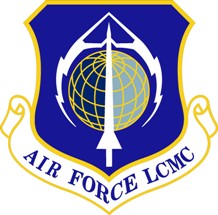 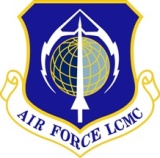 Table of Contents1.0	Description	12.0	Purpose	23.0	Entry/Exit Criteria and Inputs/Outputs	34.0	Process Workflow and Activities	45.0	Measurement	126.0	Roles and Responsibilities	137.0	Organically Developed Technical Data	178.0	Tools	179.0	Training	1910.0	Guiding Principles, Ground Rules, and Definitions	2011.0	References to Law, Policy, Instructions, and Guidance	2212.0	List of Attachments:	23Table of FiguresFigure 1. Process Flowchart – AFLCMC Engineering Data Management Process	5Figure 2. Process Flowchart – AFLCMC Engineering Data Management Organic Process	6Table of TablesTable 1. SIPOC	4Table 2. SIPOC (Organic)	4Table 3. WBS (1 of 4)	7Table 3. WBS (2 of 4)	8Table 3. WBS (3 of 4)	9Table 3. WBS (4 of 4)	10Table 4. Organic WBS	11Table 5. Specific, Measurable, Actionable, Relevant, Time-bound (SMART) Metric	13DescriptionThis Standard Process for Engineering Data Management describes the high level actions to identify, acquire, collect, organize, review, approve and store engineering data that is required to support a program’s Acquisition Strategy (AS), Intellectual Property Strategy (IPS), Sustainment Strategies (SS), Systems Engineering Plan (SEP), and product support and logistics requirements. This standard process applies to both traditional acquisitions via prime contractor and organically acquired engineering data.   Per American Society of Mechanical Engineers (ASME) Y14.100, Engineering Drawing Practices, Engineering Data includes engineering documents such as models, system/systems performance simulations, drawings, associated lists, accompanying documents, specifications, standards, or other information prepared or used by a design activity and relating to the design, manufacture, procurement, testing, or inspection of items.  In accordance with MIL-STD-31000B, Engineering Design Data consist of engineering drawings, 3-Dimensional Intelligent (3Di) viewable, native Computer Aided Design (CAD) models, neutral CAD models or a combination of these, which define an item by means of graphic and textual presentations, the physical and/or functional requirements of an item, sufficient to fulfill its Technical Data Package (TDP) element and level (Conceptual, Developmental and Product) requirements. For definition of neutral and native CAD data, refer to MIL-STD-31000B. Product Level Engineering Design Data is the most common level of design data requested by AFLCMC. This level provides the design, engineering, manufacturing, testing and quality assurance requirements necessary to enable the procurement or manufacture of an interchangeable item that duplicates the physical and performance characteristics of the original item without additional design engineering effort or recourse to the original design activity or any third party.  Engineering data shall comply with 48 CFR Part 227 Subpart 227.71 (all) and 48 CFR 252.227-7013 through -7015 to reflect the rights in technical data to which the Government is entitled based on contractual agreement.In addition, it may be prudent for a program office to acquire supplementary technical data. IAW MIL-STD-31000B, supplementary technical data is defined as, “Data related to or in support of a TDP, but not an inherent part of the TDP, which is provided as reference material or is explanatory in nature. For example, supplementary technical data for a particular item could include manufacturing instructions, simulations, work flow data, inspection equipment or procedures (which are not required as an inherent part of the TDP or TDP element), manufacturing machine code, design studies, analysis studies, test results, safety data sheets, etc.” TDP supplementary technical data are deliverable data products used by the procuring activity to better acquire and support the end product defined by the TDP. When supplementary technical data is required, it shall be delivered in accordance with the contract. AFLCMC/EZSI has defined this supplementary data necessary if a program office’s sustainment strategies are to fully/organically sustain an end item. The data needed to research, design, develop, verify, validate, produce, maintain, sustain, operate, and modify the weapon systems through the lifecycle is referred to as the Acquisition & Sustainment Data Package (ASDP). ASDP includes the TDP, IAW MIL-STD-31000B, as well as other supplementary data elements. Please contact AFLCMC/EZSI for draft contractual language to acquire the appropriate data to sustain, maintain, modify, operate and produce an end item.All types and formats of engineering data shall display the appropriate distribution statement IAW DoDI 5230.24 to indicate controlling DoD office (CDO) preapproved secondary distribution. The distribution statement shall be displayed on the cover, title page, and all pages or digital displays to the maximum extent practicable (per DAFI 61-201, Management of Scientific and Technical Information). Most AFLCMC managed technical data is export controlled and must display the Export Control Warning, provided in DoDI 5230.24. A Destruction Notice must also be displayed in the case of distribution statements B, C, D, E and F.” Consult with your STINFO officer or liaison to ensure the accuracy and completeness of these markings. (References: DoDI 5230.24, DoDD 5230.25, DAFI 61-201.)In accordance with DoDI 5200.48, pursuant to section 252.204-7012 of the DFARS, scientific, technical, and engineering information beyond basic research (known as pre-applied research and development aligning with the Science, Technology, and Engineering Information Program policies, with military or space application subject to controls on the access, use, reproduction, modification, performance, transmission, display, release, disclosure, or dissemination) shall be treated as Controlled Unclassified Information (CUI), unless already classified at a higher level by the appropriate classification authority. This type of information or data can become classified by compilation or aggregation and is subject to the National Disclosure Policy (NDP-1). Examples include preliminary research and engineering data, engineering drawings, and associated specifications, lists, standards, process sheets, manuals, technical reports, technical orders, studies and analyses on topics requested by DoD Components, catalog-item identifications, data sets, and computer software with executable or source code. Per DoDI 5200.48, engineering design data/information shall be marked in accordance with Figure 2 of DoDI. Additionally, the CUI Program does not require the redacting or re-marking of documents bearing legacy markings. However, any new document created with information derived from legacy material must be marked as CUI if the information qualifies as CUI.This standard process is mandatory for AFLCMC programs acquiring engineering data and does not replace or supersede any existing laws, regulations, directives, policies, or instructions for acquiring engineering data. The standard process supersedes all previously followed processes for acquiring engineering data.PurposeThe purpose of the Engineering Data Management Standard Process is to consistently and effectively acquire and manage engineering data to support decisions throughout a program’s life cycle.  Implementing this standard process enables the ability to effectively use the data due to acquiring the proper data rights. This standard process also facilitates the ability to obtain and maintain Operational Safety, Suitability and Effectiveness (OSS&E) certifications (including Airworthiness and Cyber Security). In addition, this process aids the program’s AS, SS, IPS, and logistics support requirements are met. Furthermore, this standard process supports competition (reprocurement packages) throughout the life cycle. This standard process is applicable to the agile process. Engineering data will still need to be identified, acquired, collected, organized, reviewed, approved and stored; however, the technical reviews, milestones, and acceptance that the data is tied to (delivery requirements) may differ from the traditional Preliminary Design Review (PDR), Critical Design Review (CDR), etc. and shall be documented in the DD Form 1423, Contract Data Requirements List (CDRL) General Instructions/Notes, and CMP to meet Systems Engineering and program requirements.This Standard Process serves as reference for the Program Office, Program Manager (PM), Product Support Manager (PSM)/Logistic (LG) representative, Engineering, Configuration and Data Management (C/DM) and AFLCMC/LZPE’s Engineering Data Management Specialist (EDMS) to successfully plan, document, and implement engineering data acquisition and management.  Throughout this standard process there are commonly used terms; “Technical Data Package (TDP)” and “TDP documentation.” These terms are synonymous. TDP typically refers to a package delivered at one, or more instances. In accordance with MIL-STD-31000B, TDP consist of models, drawings, associated lists, specifications, standards quality assurance provisions, software documentation (e.g. logic flow diagrams, software requirements documentation, software model executables, software version description, etc.) and packaging details. A program office can either request a packaged delivery of these documents, via one CDRL, or request individual deliveries of the documentation, via multiple CDRLs, that makes up the TDP throughout the lifecycle of the acquisition. Entry/Exit Criteria and Inputs/OutputsEntry Criteria.  A Program Office’s AS requires the acquisition and accountability for engineering data, to include the appropriate data rights in technical data, that meet program engineering requirements, reviews, and milestones.Exit Criteria.  The Program Office approves and accepts the engineering data after all stakeholders have performed necessary reviews and ensures it has been successfully stored in a Government-Approved Category 5 repository (e.g., Joint Engineering Data Management Information and Control System (JEDMICS), Technical Data - Product Data Management (TD-PDM), Defense Technical Information Center (DTIC), Training System Support Center (TSSC) or Air Force Product Lifecycle Management (AF-PLM) solution, Teamcenter (Tc)). Process Workflow and ActivitiesSuppliers, Inputs, Process, Outputs, Customers (SIPOC)Table 1. SIPOCTable 2. SIPOC (Organic)Process Flowchart.  The process flowchart, Figure 1 & 2 (Organic), represents the process to standardize and manage the Engineering Data Management process.  These activities are further defined in the Work Breakdown Structure (WBS).Figure 1. Process Flowchart – AFLCMC Engineering Data Management Process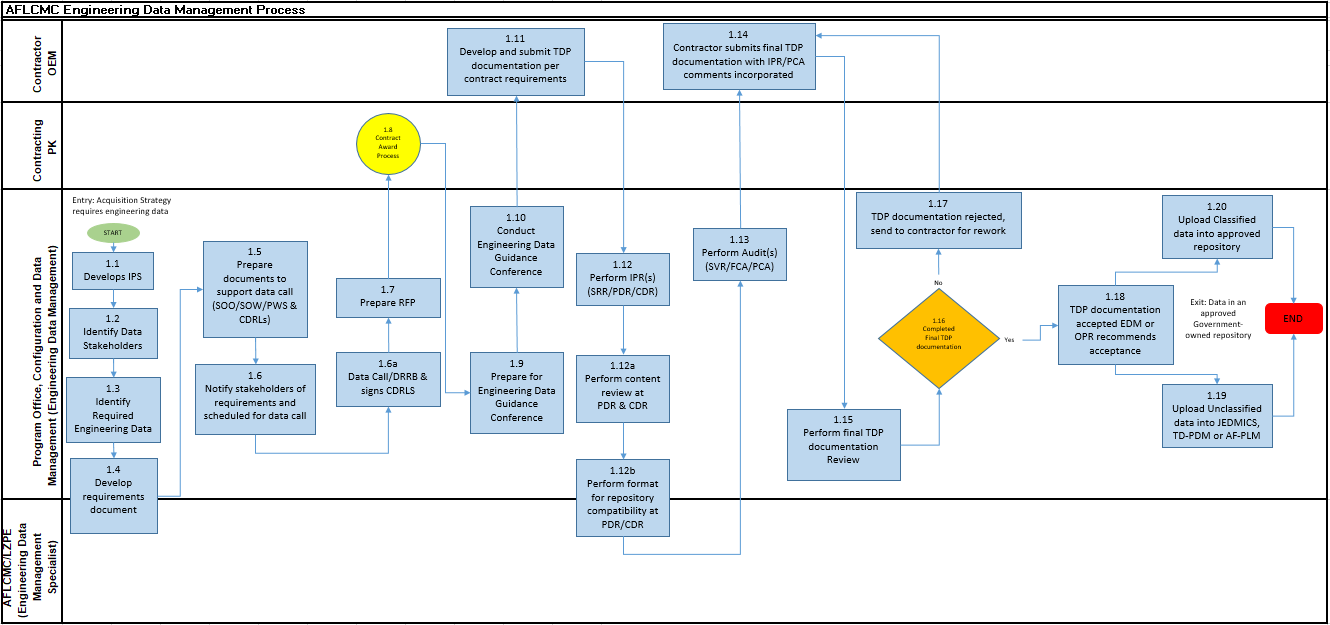 Figure 2. Process Flowchart – AFLCMC Engineering Data Management Organic Process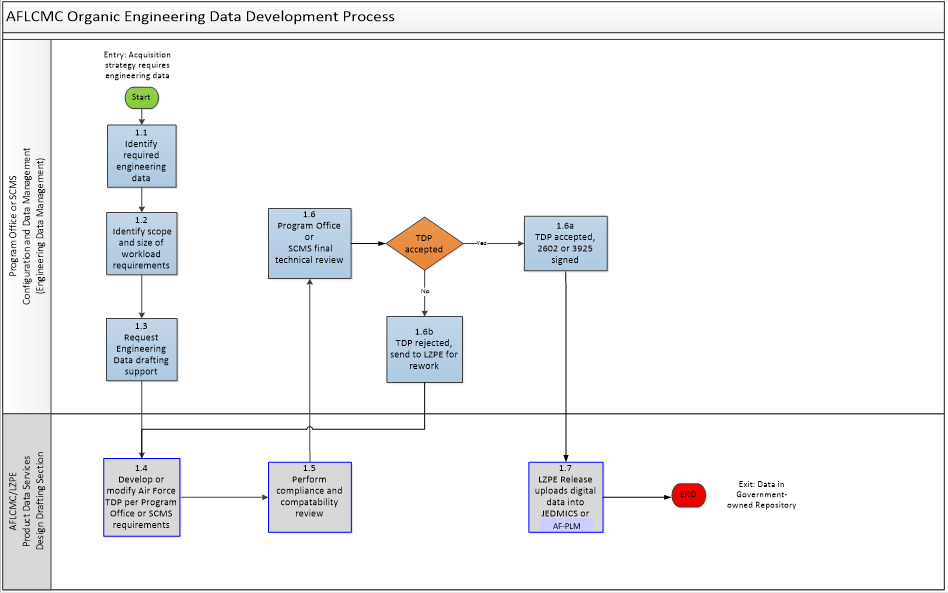 Work Breakdown Structure.  The WBS, Table 3 & 4 (organic), provides additional detail for the flowchart activity boxes.  The Microsoft Excel version of the WBS is in Attachment 1.Table 3. WBS (1 of 4)Table 3. WBS (2 of 4)Table 3. WBS (3 of 4)Table 3. WBS (4 of 4)Table 4. Organic WBS MeasurementAs of 20 August 2020 S&P Board, the following metric (Table 5) received a waiver until further notice. This waiver has been re-approved at 2021 and 2022 board.Process Results.  Efficiency and effectiveness of this Standard Process is measured via metrics and reported to the C/DM Branch (AFLCMC/EZSC) annually to show the engineering data availability.  The ultimate goal of acquiring engineering data is to ensure the program’s product baseline is documented, documents are properly marked, and meeting the Government’s contractual requirements.  To ensure the engineering data meets the above requirements, the engineering data must be made available for review prior to and during the Program’s technical reviews (e.g., SRR, PDR, CDR and PCA).  Failure to review the engineering data will likely lead to technical content discrepancies, multiple configuration issues and incorrect markings (i.e., Data Rights and Technical Distribution Statements). Process Evaluation.The Program Office’s C/DM and Engineering personnel along with the assistance from the Product Data Services Division (AFLCMC/LZP) Engineering Data Management Branch (AFLCMC/LZPE) will review and monitor the development of the engineering data during the program’s technical reviews for contract and exit criteria compliance. This information will be input by the Program Office’s C/DM into the AFLCMC Process Metric Dashboard site annually.  The AFLCMC Process Metric Dashboard site is located at https://usaf.dps.mil/teams/21710/gov/Dashtemp/Forms/AllItems.aspx?viewpath=%2Fteams%2F21710%2Fgov%2FDashtemp%2FForms%2FAllItems%2Easpx   AFLCMC/EZSC collects the data via the AFLCMC Process Directory (APD).  Table 5 below provides details on this standard process metric.Table 5. Specific, Measurable, Actionable, Relevant, Time-bound (SMART) Metric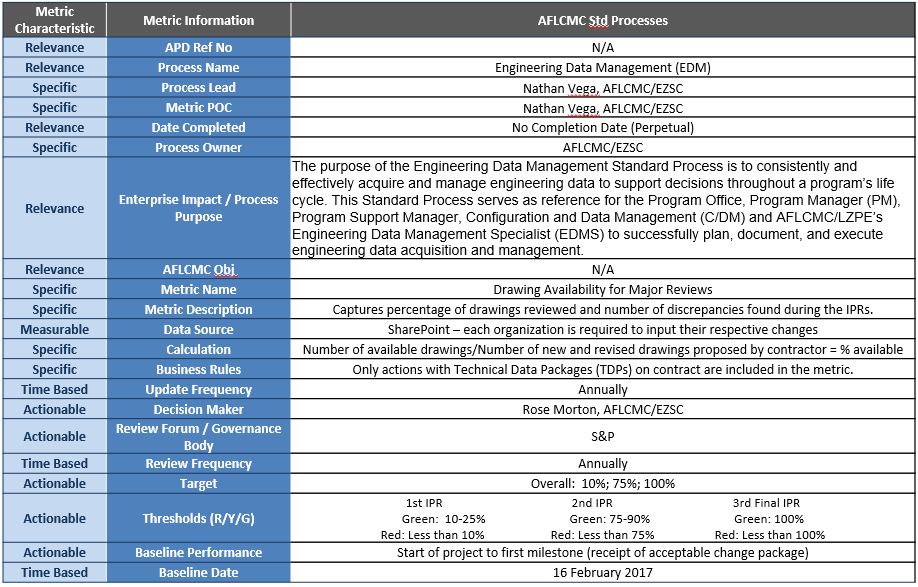 Roles and ResponsibilitiesC/DM Branch (AFLCMC/EZSC) (Process Owner).Acts as AFLCMC Office of Primary Responsibility (OPR) for the EDM Process.Provides engineering data training, consultation, support, and develops evaluation recommendations to Program Offices as requested. Collects self-assessment information from the Program Office’s C/DM and EDMS to determine compliance with this Process Standard.Coordinates, advises, and provides training for engineering data issues.  Initial training for this engineering data process will be accomplished by utilizing focus weeks, town hall meetings, and training requests from Program Offices.    Director of Engineering, ensures the Systems Engineering (SE) process supports using and attaining the requisite engineering data to obtain and maintain OSS&E certifications (e.g., Airworthiness and Cyber Security).Chief Engineer.Ensures the C/DM coordinates program-specific engineering data requirements and works with the EDMS.  Ensures the requisite technical information is contracted, in order to design for and verify performance, and to obtain and maintain OSS&E, airworthiness and cyber security certifications.Ensures engineering data is coordinated and approved in accordance with the Program’s contract requirements. Program Manager.  Ensures the acquisition of engineering data through contractual vehicles, so that engineering data needed for research and development, acquisition, logistics support and sustainment is available for use by authorized users throughout the life of the weapon system.Ensures data rights assertion lists are clear, precise and included in contract requirements, ensure all OPRs monitor data markings on deliverables to ensure they are in accordance with the contract, ensures deliverables are sufficient to support future phases of acquisition or future competition, and secures funds to acquire engineering data up front.In accordance with the Contracting Officer and Legal Counsel, ensures the IPS is established and maintained throughout the Program life cycle.  The IPS will address the Program’s data rights requirements.Ensures classified (Top Secret, Secret and Confidential) engineering data is properly stored utilizing a data management system within an Integrated Digital Environment (IDE) that allows the program to store, access, maintain, manipulate, and exchange classified digital data.Responsible for coordinating and acquiring engineering data support from the Configuration Management organization for each acquisition and modification program.Ensures engineering data is acquired to support activities such as OSS&E, baseline management, Quality Assurance, Integrity Programs, Sustaining Engineering, Reliability and Maintainability Management, Airworthiness, Cyber Security and Configuration Management.Ensures unclassified engineering data is loaded into a Government-owned Repository (e.g., JEDMICS, TD-PDM, or AF-PLM solution, Tc) and is maintained and updated throughout the Program life cycle; especially for use in the Program’s modification efforts and reprocurement packages.    Configuration/Data Management.The assigned C/DM at the Program Office is responsible for the planning, receiving, distributing, coordinating disposition, reviewing, and status accounting of all engineering data.Assists PM with Plans for the acquisition of engineering data and coordinates with other Program office functionals to determine engineering data requirements based on the Program’s technical requirements and Acquisition/Sustainment StrategiesIn coordination with the PM, Engineering and Contracting Officer, manages the engineering data acquisition process and coordination of data through final inspection and acceptance. Evaluates all contracts, system configuration, and system performance changes (e.g., Engineering Change Proposals (ECP)) for engineering data requirements and risk/impact including those associated with rights in data management, validation, adjudication and negotiation activities. Ensures administrative engineering changes to DoDI 5230.24 control markings instructed by the program office (controlling DoD office) are executed as necessary by the data repositories, or by the contractor at no additional cost. An example is when the controlling DoD office needs to update or correct a distribution statement.Ensures the Program Office’s IPS includes data rights, conforming data rights markings for data using the codes listed in DFARS (252.227-7014), applied in accordance with the contractual requirements. Ensures appropriate Data Rights legends IAW DFARS (252.227-7013 or -7015, as applicable and IAW the contract).Ensures the appropriate DoDI 5230.24 distribution statement is selected and displayed on all pages, covers, and digital items to the greatest extent practicable IAW DAFI 61-201, citing all applicable reasons for control, the date of determination, and controlling DoD office contact information. Also, display the Export Control Warning where applicable, and apply the appropriate Destruction Notice IAW DAFI 61-201.Consults with the Contracting Officer on acquisition of commercial products.Provides technical guidance to the Program Office concerning data rights, DoD policy, procedures on procurement of engineering data.  In coordination with the PM ensures only essential data is procured during acquisitions.Coordinates and chairs the Data Call to identify data requirements and establishes operating instructions for DRRB which will be convened by the PM and chaired by C/DM.Assist Logistics with ensuring Item Unique Identifier (IUID) and configuration identification requirements (e.g., nameplate) are established and adequately defined within the engineering data packages. Assist in fact finding for engineering data. Establishes procedures for receipt, inspection, acceptance, and access of engineering data.Ensures data is collected and archived within an Engineering Data Activity Records File (EDARF).  See Attachment 2 for an example of an EDARF Table of Contents. Product Support Manager.Ensures that the Program Office’s Technical Order Management Agency (TOMA) assists the C/DM Office with identifying engineering data requirements for the development of the Program’s Technical Orders (TO).  It is the responsibility of Logistics to develop and provide a tailored Technical Manual Contract Requirement (TMCR), TO 00-5-3 Air Force Technical Order Life Cycle Management.Supports the Contractor’s Engineering Data Guidance Conference and all IPRs to ensure the engineering data is being developed in accordance with the contract requirements and data rights assertions. Ensure acquisition of engineering technical data to support program provisioning activities.Tester/Test Manager.Ensures that the Program Office’s Integrated Test Team assists the C/DM Office with identifying engineering data requirements for needed T&E data collection data sharing/management, operation of unique test equipment, provisioning of product support, and required test reports.Supports the Contractor’s Engineering Data Guidance Conference and all IPRs to ensure the engineering data is being developed in accordance with the contract requirements and data rights assertions.Engineering Data Management Specialist.EDMS responsibilities are performed by the Engineering Data Management Branch (AFLCMC/LZPE) personnel located at Hill, Robins, and Tinker Air Force Bases (AFBs).  The EDMS performs system compatibility checks and works with Program Office to input the engineering data into the Government-owned Repository (e.g., JEDMICS, TD-PDM, or AF-PLM solution, Tc). Supports the Engineering Data Guidance Conference and all IPRs to ensure the engineering data is being developed in accordance with the contract requirements and data rights assertions.  Assists the Program Office with classified (Top Secret, Secret and Confidential) engineering data to ensure proper security controls and markings are enforced. Ensures the contractor-generated final TDP documentation is loaded into a Government-owned Repository (e.g. JEDMICS, TD-PDM, or AF-PLM solution, Tc) in a format compatible with CDRL and contract requirements.  The compatibility review will be accomplished by the Product Data Services Division (AFLCMC/LZPE), in coordination with the Program Office, located at Hill, Robins, and Tinker AFBs early in the acquisition process during design reviews/IPRs and throughout the acquisition life cycle.Works with Program Engineers, Drafting Department, and Program Office for processing of Engineering Orders (EOs); signs AFMC Form 3925, Engineering Document Release Record; maintains historical records of past Product Support Business Case Analysis (BCA); and establishes and maintains an EDARF.Upon request of a Program Office or AFLCMC/EZSC, AFLCMC/LZPE’s EDMS personnel will accomplish engineering data training, consultation, and support. Contracting Officer.Ensures Defense Federal Acquisition Regulation Supplement (DFARS) clauses pertaining to technical data rights are included in the contract.Ensures Deferred Ordering and Deferred Delivery clauses are established and remain on contract.Ensures negotiated contract changes to the engineering data contractual requirements (CDRL, SOO, SOW, and PWS) have been coordinated and approved by the PM and all stakeholders prior to contract award.Ensures administrative changes to DoDI 5230.24 control markings are executed as instructed by the Government program office at no added cost. For example, the controlling DoD office updates the distribution on the engineering data when Government Purpose Rights (GPR) license limitations expire after five years when government license rights convert to Unlimited.	Legal Support Counsel. Provides the Contracting Officers and acquisition team members legal support and resolution of questions regarding Contractor intellectual property assertions and dissemination control markings as required by the contract. Provides assistance with data assertion list – reviewing contractor intellectual property assertions and challenging questionable assertions that may not be legitimate.Organically Developed Technical DataThe Program Office identifies what type of engineering data is required. This need can be for a new requirement, a follow-on requirement, or a modification to an existing requirement. The PM shall invite his/her functional support staff (stakeholders) to be part of the IPT to address the need for engineering data: Configuration and Data Manager, EDMS, Engineering, Logistics, FM, Contracting Officer, User, and Legal Counsel (as needed) should be part of this team.  The Program office customer submits a Drafting Service Request, AFMC Form 199 to LZP for prioritization based on requirements. With an approved AFMC Form 199, Air Force CAGE Technical Data Packages (TDP) i.e. Models and viewable data are developed under the direction and guidance of the Engineering Support Activity (ESA) engineer. JEDMICS metadata or TD-PDM product data structure is built as part of TDP development, and an AFMC 2602 digital signature document is developed. The TDP is routed/promoted to the LZP checker for compliance with Air Force policy and for compatibility with existing repository data. Air Force Policy includes proper configuration control and compliance with American Society of Mechanical Engineers (ASME) compliance. The TDP is routed/promoted to the program office for technical review and the AFMC Form 2602 is routed/promoted for required signatures.  Upon approval, the TDP is routed/promoted to LZP release personnel, JEDMICS Metadata or TD-PDM product data structure is developed if required, TDP elements are uploaded into the JEDMICS or TD-PDM and the TDP is formally released.ToolsA standard product tool has not been selected for this process.  However, the following paragraphs describe existing tools that may be used to support this process. Acquisition Streamlining and Standardization Information System (ASSIST).  A database system for DoD-wide standardization document information.  ASSIST is located at the Defense Logistics Agency Document Services, Philadelphia, PA.  ASSIST-Online provides web-based access to digital documents on the ASSIST database.  ASSIST is the official source of DoD specifications and standards.  ASSIST provides an online, interactive listing of source documents and DIDs that DoD has approved for repetitive contractual application in DoD acquisitions and those that DoD has cancelled or superseded.  ASSIST can be accessed at https://quicksearch.dla.mil/qsSearch.aspx Product Data Acquisition (PDAQ) Website.  Please note, this site has not been updated since ~ 2014 so information may be outdated (use as reference only).PDAQ is an AF/A4I initiative to provide tools, guidance, instruction, and training to help acquisition personnel identify, define, acquire data, data rights requirements, develop data strategies, properly request the data with needed government rights through request for proposal language, inspect and accept data deliverables received.  Contained on the Air Force Portal, this guidance also addresses essential DFARS clauses, CDRLs, DIDs, common language to put in contracts and requirements documents, and other product data considerations that should be made throughout the acquisition life cycle.  The PDAQ website is: https://www.my.af.mil/gcss-af/USAF/content/pdaqtrainingJEDMICS is a DoD initiative for the management and control of engineering drawings. It is a DoD standard engineering data management and repository system that provides the means to efficiently convert, store, protect, process, locate, receive, and output information previously contained on aperture cards and paper.  Large engineering drawings and related text are scanned and stored on network-accessible digital media, providing online access at distributed workstations.  The JEDMICS application also provides the capability to accept data directly from various other digital media processes.  The JEDMICS website is located at: https://jedmics.af.mil/webjedmics/index.jspTechnical Data - Product Data Management (TD-PDM). The TD-PDM system is a collection of subsystems based on Product Lifecycle Management (PLM) technology which provide users worldwide with single-source access to multiple linked data sources, which also support View-On-Demand (VOD) and Print-On-Demand (POD) processes. The system provides storage, management, version control, and configuration management capabilities for electronic product data (technical orders (TOs), engineering data, et al data types) managed primarily at Robins Air Force Base (AFB). The system also serves as the USAF electronic document archive technical orders regardless of data management location. TD-PDM currently supports over 3,600 users from the .mil network. These are primarily personnel throughout the United States Air Force (USAF) community, but the user base also includes users from other DoD Services and the contractor community. This system does not meet the criteria for Internal Use Software (IUS) reporting. This system will replace JEDMICS once data is converted and transferred. Military Engineering Data Access Location System (MEDALS).  MEDALS is an interactive online system that is accessed globally and indicates quickly and easily where engineering drawings or documents reside.  The MEDALS program is a research tool, or first discovery mechanism, for those who do not know where engineering documents might reside, or where all revision levels are located.  It also contains information on which repositories are holding specific engineering documents.  The MEDALS website is located at: https://www.logisticsinformationservice.dla.mil/medals/AFLCMC/EZSC C/DM SharePoint. This site contains information about AFLCMC Configuration and Data Management. The AFLCMC C/DM SharePoint is located at: https://usaf.dps.mil/teams/23230/CDM/SitePages/Home.aspx   AFLCMC/LZP Product Data Services Division SharePoint.  This site contains information about AFLCMC/LZP Product Data Services. The AFLCMC/LZP Product Data Services Division SharePoint is located at:    https://usaf.dps.mil/sites/AFLCMC-LGLZ/aflcmclzp/default.aspxAF Digital Guide. The purpose of this guide is to aid programs and organizations in their journey toward meaningful enterprise digital capability and to provide our Airmen & Guardians digital transformation information.  The guide was built to support the Digital Transformation Vision and five goals of the DoD Digital Engineering Strategy.  This guide shares authoritative information, strategies, implementation tools, and best practices -- not to set policy or mandate specific approaches. Digital Guide is located at: https://usaf.dps.mil/teams/afmcde AF-PLM Capability Support Office (CSO). AF-PLM solution, Tc enables the Digital Enterprise (DE) by creating the linkages and synchronization needed between derived technical data types throughout the lifecycle as well as enabling other external tools and processes requiring data across the logistics and engineering communities. AF-PLM CSO SharePoint is located at: https://usaf.dps.mil/teams/AFPLM/PLM/SitePages/Home.aspx  Multi-User Engineering Change Proposals Automated Review System (MEARS). MEARS is a system that generates DD Form 1423, allows for CDRL tracking, CDRL status accounting, and repository for CDRL data deliverables. For access to MEARS please contact AFLCMC/EZSC. S&P Global (formally IHS Markit). Access industry standards and related technical reference information using this single intuitive interface with advanced knowledge discovery and research technologies. IHS is located at: https://usaf.dps.mil/teams/23231/IHS/IHSlogin.aspx TrainingAvailable EDM Related Training. Defense Acquisition University (DAU) (https://id.dau.edu/) offers useful web-based courses such as:CLE 040, “IUID Marking”CLE 068, “Intellectual Property and Data Rights”CLM 200, “Item-Unique Identification”LOG 2040, “Configuration Management”LOG 2150, “Technical Data Management” DAU Data Management series (CLM071 – CLM077)Air Force Institute of Technology (AFIT) (https://www.afit.edu/LS/catalog.cfm) offers a useful residential and web-based course:SYS 110, “Fundamentals of Data Management”Configuration and Data Management Branch (AFLCMC/EZSC) routinely offers training classes for engineering data and data rights during AFLCMC Focus Weeks.Product Data Acquisition (PDAQ) website offers 10-web-based Training modules that include:  (https://www.my.af.mil/gcss-af/USAF/content/pdaqtraining)Overview and Introduction of PDAQLaws, Policy, and Guidance Product & Software Data Deliverables Data Rights, IR & D Data Rights IPS RFPIntegrated Data EnvironmentsData Rights Assertions Data Deliverables & Data Rights in Source Selection EvaluationsThese courses/classes are intended to help the user understand engineering data acquisition concepts, the responsibilities of the engineering data manager and other valuable information.Guiding Principles, Ground Rules, and Definitions  This standard process is mandatory for AFLCMC programs acquiring engineering data, IAW Standard Process site (https://usaf.dps.mil/teams/21710/gov/APDSP/Forms/AllItems.aspx)This standard process does not replace or supersede any existing laws, regulations, directives, policies, or instructions for acquiring engineering data.   This standard process supersedes all previously followed processes for acquiring engineering data.  Acronyms.References to Law, Policy, Instructions, and Guidance  10 United States Code 2320, Rights in Technical Data  10 United States Code, 2304, Contracts:  Competition Requirements, Para f (4).Federal Acquisition Regulation Part 27, Patents, Data, and Copyrights; Subpart 27.4, Rights in Data and CopyrightsDefense Federal Acquisition Regulations Part 227, Patents, Data, and Copyrights; Sub Part 227.71 and 227.72 Rights in Data and Copyrights  DoD 5010.12M, Procedures for the Acquisition and Management of Technical Data, 31 Aug 18  DoDI 5200.48, Controlled Unclassified Information (CUI), 6 March 2020  DoDI 5230.09, Clearance of DoD Information for Public Release, 25 Jan 2019  DoDI 5000.02, Operation Of The Adaptive Acquisition Framework, 23 Jan 2020  DoDI 5230.24, Distribution Statements on Technical Documents, 15 Oct 2018  DoDD 5230.25, Withholding of Unclassified Technical Data From Public Disclosure, 15 Oct 2018  MIL-STD-31000B, Technical Data Packages, 31 Oct 2018  MIL-HDBK-61B, Configuration Management Guidance, 7 Apr 2020  MIL-HDBK-288B, Review and Acceptance of Engineering Drawing Packages, 14 Jan 1991  DAFI 61-201, Management of Scientific and Technical Information, 30 Nov 2020  AFI 63-101/20-101, Integrated Life Cycle Management Center, 30 Jun 2020  AFMCI 21-401, Engineering Drawing, Data Storage, Distribution and Control System, 30 Mar 2015AFMCI 63-1201 Implementing Operational Safety Suitability and Effectiveness (OSS&E) and Life Cycle Systems Engineering (LCSE), 28 Mar 2017  AFMCMAN 21-102, Engineering Data Storage, Distribution, Control, And Configuration Control, 19 Dec 2018  DAFPAM 63-128, Integrated Life Cycle Management, 03 Feb 2021  EIA-649C, Configuration Management Standard  EIA-649-1A, Configuration Management Requirements for Defense Contracts, Aug 2020  GEIA-859A, Data Management, Apr 2012IS0/IEC/IEEE 15288:2015 Systems and Software Engineering – System Lifecycle processesAir Force Data Rights Guidebook, Smart IP, 2019AFLCMC Standard Process for Configuration Change Management, 18 Nov 2021  AFLCMC Standard Process for Contract Data Management, 18 Nov 2021List of Attachments:Record of ChangesRecord of ChangesRecord of ChangesVersionEffective DateSummary1.024 Apr 2014Baseline standard process approved by the AFLCMC Standard & Process (S&P) Board on 17 Apr 2014.2.019 Nov 2015Incorporated additional detail into the attached Work Breakdown Structure (WBS) and updated the process flow. Also included additional comments provided by the S&P Board. S&P Board approved 19 Nov 2015.3.016 Feb 2017Incorporated annual review comments – Mostly administrative comments – S&P Board approved 16 Feb 20174.016 Aug 2018Major document changes have been made due to the annual review comments. Approved by S&P Board on 16 Aug 20185.015 Aug 2019Administrative changes to adjust format, update Table 5 with current POCs, update hyperlinks, properly embed Attachment 1, CMP, and update revision on reference documents, and incorporated comments from coordination. Approved by S&P Board on 15 Aug 20196.020 Aug 2020Annual update – Metric (Section 5) waived, administrative changes, update Table 5 with current POCs, update hyperlinks, update Attachment 1 per updates within doc, update revision on reference documents, update training and tools, and incorporated comments from coordination. Approved by S&P Board on 20 Aug 20207.0 16 Sep 2021Incorporated annual review comments – Mostly administrative comments – S&P Group approved on 16 Sep 20218.015 Sep 2022Annual update – addition of CUI markings to engineering design data/info, update Figure 1. Approved by SP&P Group on 15 Sep 2022SuppliersInputsProcessOutputsCustomersContractor, Using Command, or Program Office Engineering Data submitted to a RepositoryEngineering Data acquiredFinal delivery/completed Engineering Dataloaded into an approved repository as neededAFLCMC, Air Force Sustainment Center (AFSC), Defense Logistics Agency (DLA) and Using CommandProgram Office orUsing CommandApproved Engineering Data submitted to JEDMICS, TD-PDM, DTIC or AF-PLM solution, TcEngineering Data accepted and loaded into JEDMICS, TD-PDM, DTIC or AF-PLM solution, TcSuccessful loading of Engineering Data completeAFLCMC, AFSC, DLA and Using CommandSuppliersInputsProcessOutputsCustomersAFLCMC/LZPEEngineering Data requiredEngineering Data produced or modifiedEngineering DataapprovedAFLCMC, AFSC, DLA and userAFLCMC/LZPEEngineering Data submitted to JEDMICS, TD-PDM or AF-PLM solution, Tc and DTICEngineering Data loaded into JEDMICS, TD-PDM or AF-PLM solution, Tc and DTIC as needed Engineering Dataloading completedAFLCMC, AFSC, DLA and userLvlWBSActivityDescriptionOPR~Days 11.0Engineering Data Acquisition StartAcquisition StrategyThe program management plan(s) for program execution across the entire program's life cycle. It is a comprehensive, integrated plan that identifies the acquisition approach, and describes the business, technical, and support strategies that the PM plans to employ to manage program risks and meet program objectives.Program Office3021.1Develop IPSDevelop IPS to identify and manage the full spectrum of IPS and related issues (e.g., technical data and computer software deliverables, patented technologies, and appropriate license rights) from the inception of a program and throughout its life cycle.  This shall include establishment of digital engineering tools, database, etc. to be used through product lifecycle. Also, the determination if a classified repository is needed (see 1.20 for additional details). The Engineering Data Manager (EDM), C/DM and/or contracting officials will typically work with the PM and other functional support.Program Office301.2Identify Data StakeholdersPM is ultimately responsible for pulling it all together, subject to approval by the Milestone Decision Authority, but this must be a team effort. The development and continuous updating of an effective and robust IPS will require active participation of subject matter experts from a wide variety of disciplines, including engineering, logistics, contracting, cost and accounting, legal, and user. Program Office3021.3Identify required Engineering DataThe Program Office identifies what engineering data is needed. This need can be for a new requirement, a follow-on requirement, or a modification to an existing requirement. The PM shall invite his/her functional support staff (stakeholders) to be part of the Integrated Product Team (IPT) to address the need for engineering data: C/DM, Engineering Data Management Specialist (EDMS), applicable Engineering disciplines, Test and Evaluation, Logistics, Financial Manager (FM), Contracting Officer (CO), User, and Legal Counsel (as needed) should be part of this team. During this IPT meeting, the participants will identify the needed data and data rights required to support the program throughout its lifecycle. Program Office, PSM, C/DM or Designated Official, Functionals 3021.4Develop Requirements Document The PM, with inputs from functionals (C/DM, EDMS, Engineering, Logistics, etc.), will start the development of the Performance Work Statement (PWS), Statement of Objectives (SOO) or a Statement of Work (SOW) and draft CDRLs for engineering data. DoD 5010.12-M and Defense Federal Acquisition Regulations (DFARS) require that all technical data delivered under a Department of Defense (DoD) contract must be provided via a DD Form 1423, CDRL. The CDRL provides a contractual method to direct the contractor to prepare and deliver data that meets specific approval and acceptance criteria. With the exception of data specifically required by DFARS, all data-generating or record-keeping data requirements shall be listed on the CDRL. These draft contractual documents will be reviewed by the User and other functional members prior to being released. The PM and C/DM will consolidate the CDRL packages and review them for correct format and the current Data Item Descriptions (DIDs) selected. The completed CDRL package will then be turned over to the CO for formal processing.PM, C/DM or Designated Official Functionals1421.5Prepare documents to support data call (i.e. SOO/SOW/  PWS/CDRLS)The PM, C/DM, EDMS and CO will review the requested data and will ensure the engineering data is in compliance with program requirements, Request For Proposal (RFP) instructions, as well as the contract requirements and data rights requirements. PM, Contracting Officer, legal, C/DM, EDMS 15LvlWBSActivityDescriptionOPRDays21.6Notifies stakeholders of requirements and schedule for data callAt the direction of the PM, the C/DM or other responsible official will initiate a data call for data requirements to be obtained from a contractor. The data call should be issued at least six months before the release of the RFP or sealed bid. This effort can take many forms, such as being issued in writing or conducting an actual meeting. The data call must reach the entire Program’s functional staff that supports the program (including, but not limited to, applicable Engineering disciplines, Airworthiness and Cyber Security SMEs, Logistics, Configuration Management, Test and Evaluation, Quality Assurance (QA), Safety, reliability, Training, Intelligence, and Contracting).C/DM or Designated Official521.6aData Call/DRRBAfter a data call is conducted, PM will convene and the C/DM will chair the Data Requirement Review Board (DRRB). The C/DM, EDMS, and CO will review the requested engineering data and will ensure the engineering data is in compliance with program’s strategies.PM,C/DM, EDMS, LG and CO521.7Prepares RFPPM along with other functional support team members, will prepare RFP (inclusive of all requirements, deliverables, data rights, meetings and potential travel requirements) by following Change Control process, outlined in Standard Process for Configuration Change Management.PM, C/DM , Functionals511.8Contract Award ProcessThe CO is responsible for ensuring that the requested engineering data deliverables are properly identified and incorporated in the solicitation and resulting contract award. This shall include mapping in RFPs to show how the solicitation, PWS or SOW, CDRLs, and DIDs relate to each other. The mapping in the RFP and the final award shall also list what data will be delivered, in what format, what data rights (license) the Government will obtain, and will verify contractor restrictive markings to be displayed on the data.Contracting (PK) and PM521.9Prepare for Engineering Data Guidance ConferenceThe Data Guidance Conference is held 60-90 days after contact award and may be held in conjunction with Post Award Conference. The conference is a joint Government and Contractor review of the Government’s contractual requirements to ensure that the Contractor understands their contractual obligations (i.e., format, deliverables, due dates, and data rights), resolve differences, and to review the Contractor's approach to satisfying the Government's contractual requirements.  Contracting (PK) 51.10Conduct Engineering Data  Guidance ConferenceThe conference is an opportunity to resolve differences of interpretation and provide alignment of the contractor's current TDP preparation systems with the Government's TDP documentation requirements. In addition, USAF and Contractor teams should ensure appropriate data rights/permissions are in place to share information across established digital engineering tools. Finally, the conference allows the Government the opportunity to ensure that the contractor understands that all technical data presented to the Government for acceptance shall be accurate, clear, complete, current, all changes incorporated, correctly marked per DoDI 5230.24 and DFARS technical data rights requirements, are adequate for intended purposes, and IAW contract requirements.Program Office (Functional Team)321.11Develop and submit TDP documentation per contract requirementsContractor will develop and submit the engineering data in accordance with the contract requirements.Contractor 21.12Perform In-Process Reviews (IPRs) SRR/PDR/ CDRIPRs provide opportunities to verify the adequacy of the design activities, practices and procedures, including QA practices that will prevent deficient (missing dimensions, tolerances, notes, interface requirements, etc.), incomplete, and/or nonconforming data submittals. Discovery of discrepancies during these reviews will aid and expedite the final review and final acceptance of the engineering data. IPRs can be accomplished in conjunction with System Requirements Review (SRR), PDR and CDR. NOTE: Data should be reviewed by OEM/contractor QA prior to delivery to Govt.Program office, C/DM, EDMS5-30LvlWBSActivityDescriptionOPRDays21.12aPerform Content Review  (PDR/CDR) The C/DM, Engineers, and functionals will review the engineering data during the PDR and CDR reviews for technical content. The content information will support the design concept being briefed by the contractor during the PDR and CDR reviews. C/DM, Engineering, & functional team1021.12bPerform format for repository compatibility at PDR/CDRC/DM will have the Contractor submit samples of their engineering design data to the Government-owned Repository (e.g. JEDMICS) or AF-PLM solution, Tc, for capability testing. Typically, this consist of four (4) representative samples of each digital data format; to include, Native, Neutral, Word Searchable PDF, HPGL, Metadata Spreadsheet, BOM, Gerber Data, and Software/memory Device Data. This should be part of the delivery requirements on DD Form 1423. Early testing will allow the Government-owned Repository personnel to work out problem areas early in the development process. The capability testing will continue throughout the development process until all of the engineering data have been successfully loaded and stored within the Government-owned Repository. NOTE: EDMS, or responsible Government-owned Repository personnel,  should be notified 30 days prior to receipt of sample data.C/DM and EDMS 1021.13Performs Audit(s) (FCA/SVR/PCA)Functional Configuration Audit (FCA) is conducted to verify that the actual performance of the Configuration Items (CI)/Computer Software Configuration Items (CSCI) meets the requirements stated in its performance specification(s).  A System Verification Review (SVR), or System-level FCA, is conducted to verify the actual performance of the system meets the requirements stated in the system specification. FCA and SVR can be conducted concurrently, however it is preferable to have all Action Items from FCA completed prior to SVR. Physical Configuration Audit (PCA) is the formal examination of the "as-built" configuration of a configuration item against its technical documentation to establish or verify the Configuration Item's Product Baseline.C/DM, Engineering, & functional team521.14Contractor submits Final TDP documentation with IPR and PCA comments incorporatedContractor's TDP documentation is a technical description of an item meeting requirements for supporting an acquisition strategy, production, engineering, and logistics support. The description defines the required design configuration and procedures to ensure adequacy of item performance. It consists of all applicable technical data such as drawings, associated lists, specifications, standards, performance requirements, QA provisions, and packaging details. During the IPRs, the government will make comments to TDP documentation and the contractor will update in accordance with contract written direction.Contractor321.15Performs Final TDP documentation Review The final TDP documentation submitted to the government will be reviewed by the C/DM, engineering, logistics and EDMS for contract compliance, technical content errors and correct data markings. The final TDP documentation is reviewed for contract compliance. C/DM and EDMS30+ (Depends on size)1.16 NoCompleted Final TDP documentation (No): Go to 1.17The Completed Final TDP documentation is delivered to the Program office to be reviewed for contract compliance.  If the TDP documentation is found to be unacceptable and does not meet the contract requirement it will be returned to the Contractor for correction. The final TDP documentation will then be resubmitted for review (1.14).    PM, C/DM, EDMS141.16 YesCompleted Final TDP documentation         (Yes ): Go to 1.18The Completed Final TDP documentation will be delivered to the Program Office to be reviewed for contract compliance.  If the TDP documentation is found to be complete and meets the contract requirements it is accepted and the Program’s Office C/DM Engineering Data Manager (EDM) will recommend acceptance.   PM, C/DM, EDMS14LvlWBSActivityDescriptionOPRDays21.17TDP documentation rejected, send to Contractor for reworkContractor submits copies of all new and revised engineering data for Government review. The C/DM and EDMS will verify that all previously noted discrepancies, as well as all discrepancies revealed during the contract performance, have been corrected. If the data is found acceptable, the C/DM will notify the Contractor in writing. If discrepancies still exist, the C/DM will notify the PM and CO for resolution. Contractor15+ (depends on size)21.18TDP documentation accepted EDM or OPR recommends acceptanceTDP documentation accepted; EDMS, or program’s designated OPR, recommends approving engineering data package.  After the Program Office ensures that the entire engineering data package meets the contract requirements and is loaded into JEDMICS, TD-PDM or AF-PLM solution, Tc, C/DM will be notified to approve the Program's CDRL for engineering data. C/DM321.19Unclassified Repository Data Uploads digital data into JEDMICS, TD-PDM, or  AF-PLM solution, TcEngineering data determined to be unclassified or CUI may be input into JEDMICS, TD-PDM, AF-PLM solution, Tc, or an approved Government-owned Repository. When CUI is stored on contractor information systems confirm compliance with DFARS 252.204-7012.Contractor, C/DM, EDMS521.20Classified Data Repository Currently Government-owned Repositories such as JEDMICS are not cleared for classified data. Therefore, the Program Office must develop a plan on how it will maintain the Program's classified engineering data. The PM will develop a process to maintain classified data internally or may choose to contract with the Prime Contractor to store and maintain the classified data. The Program Office will ensure that procedures will be developed for accessing, storing and retrieving classified data by the functional staff and user. The Program Office will ensure that all security procedures will be developed and followed. The C/DM will ensure that adequate processes are in place. C/DM will develop a self-inspection program to ensure compliance. The results of these self-inspections will be sent to the organization security office with a copy sent to AFLCMC/EZSC for review. At any time a security violation has occurred, the organization Security Office and AFLCMC/EZSC will be notified.  C/DM, EDM, PM152ExitExitThe process of acquisition of engineering data is completed and C/DM data accountability is assured by the PM, and data is stored in Government-owned Repository.C/DM and PM1LvlWBSActivityDescriptionOPRDays11.0Organic Engineering Data development 21.1Identify required engineering dataThe Program Office or Supply Chain Management Squadron (SCMS) identifies that engineering data is needed. This need can be for a new requirement, a follow-on requirement, or a modification to an existing requirement. The PM shall invite his/her functional support staff (stakeholders) to be part of the Integrated Process Team (IPT) to address the need for engineering data: Configuration and Data Management (C/DM), Engineering Data Management Specialist (EDMS), Engineering, Logistics, Financial Manager (FM), CO, User, and Legal Counsel (as needed) should be part of this team.Program Office/SCMS521.2Identify scope and size of the workload requirementsThe Program Office or SCMS identifies the scope of the requirements to determine if LZPE has sufficient resources to accomplish the request within the timeframe required.Program Office/SCMS51.3Request Engineering Data drafting support Customer submits a Drafting Service Request, Air Force Materiel Command (AFMC) Form 199 to LZP for racking and stacking based on priority requirements. LZPE determines if the scope of the workload can be accomplished by the current (limited) LZPE technicians within the timeframe requested.Program Office/SCMS521.4Develop or modify Air Force TDP per Program Office or SCMS requirementsAir Force Commercial and Government Entity (CAGE) Technical Data Packages (TDP), models and viewable data are developed or modified under direction and guidance of the Engineering Support Activity (ESA) engineer. JEDMICS or TD-PDM Metadata is built as part of TDP development. For new data, an AFMC 2602 digital signature document is developed to capture approval signatures. For modified data, an Engineering Order AFMC Form 3925 is created to describe all changes and capture required approval signatures. LZPE Product Data ServicesTBD by scope and size21.5Perform compliance and compatibility review  TDP is routed/promoted to the LZPE checker for compliance with Air Force policy and for compatibility with existing repository data.Air Force policy includes proper configuration control and compliance with American Society of Mechanical Engineers (ASME).LZPE Product Data Services521.6Program Office/SCMS technical reviewTDP is routed/promoted to the program office or SCMS for technical review and approvals. AFMC Form 2602 Digital Signature Form or AFMC 3925 Engineering Order is routed/promoted for required signatures.Program Office/SCMS521.7Repository Release Upon approval TDP is routed/promoted to LZPE release personnel. TDP data elements are uploaded into JEDMICS or TD-PDM.LZPE53Di3-Dimensional IntelligentAFBAir Force BaseAFITAir Force Institute of TechnologyAFLCMCAir Force Life Cycle Management CenterAFMCAir Force Materiel CommandAFMCIAir Force Materiel Command InstructionAFMCMANAir Force Materiel Command ManualAF-PLMAir Force Product Lifecycle ManagementAFSCAir Force Sustainment CenterAPDAFLCMC Process DirectoryASAcquisition StrategyASMEAmerican Society of Mechanical EngineersASSISTAcquisition Streamlining and Standardization Information SystemBCABusiness Case Analysis  BOMBill of MaterialsC/DMConfiguration and Data ManagementCADComputer Aided DesignCAGECommercial and Government EntityCDRCritical Design ReviewCDRLContractor Data Requirements List (DD Form 1423)CIConfiguration ItemCSCIComputer Software Configuration ItemCOContracting OfficerCUIControlled Unclassified InformationDAUDefense Acquisition UniversityDFARSDefense Federal Acquisition Regulation SupplementDIDData Item DescriptionDLADefense Logistics AgencyDoDDepartment of DefenseDoDIDepartment of Defense InstructionDRRBData Requirements Review BoardDDTICDefense Technical Information CenterECPEngineering Change ProposalEDARFEngineering Data Action Records File or Engineering Data Activity Records File EDMEngineering Data Manager/Management EDMSEngineering Data Management SpecialistEOEngineering OrderESAEngineering Support ActivityFARFederal Acquisition RegulationFCAFunctional Configuration AuditFMFinancial ManagerIDEIntegrated Digital EnvironmentIPIntellectual PropertyIPRIn-Process ReviewIPSIntellectual Property StrategyIPTIntegrated Product TeamIUIDItem Unique IdentifierJEDMICSJoint Engineering Data Management Information and Control SystemLGLogisticMEDALSMilitary Engineering Data Access Location SystemMILMilitaryMSMicrosoftOSS&EOperational Safety, Suitability and EffectivenessPCAPhysical Configuration AuditPDAQProduct Data Acquisition PDRPreliminary Design ReviewPKContractingPLMProduct Lifecycle ManagementPMProgram ManagerPSMProduct Support ManagerPWSPerformance Work StatementQAQuality AssuranceRFPRequest for ProposalSCMSSupply Chain Management SquadronS&PStandard and ProcessSESystems EngineeringSIPOCSupplier, Inputs, Process, Outputs, CustomersSMARTSpecific, Measurable, Actionable, Relevant, Time-boundSOOStatement of ObjectivesSOWStatement of WorkSSSustainment StrategiesPSMProduct Support ManagerSRRSystem Requirement ReviewSTINFOScientific and Technical InformationSVRSystem Verification ReviewTcTeamcenterTDPTechnical Data PackageTMCRTechnical Manual Contract RequirementTOTechnical OrderTOMATechnical Order Management AgencyTSSCTraining System Support CenterWBSWork Breakdown StructureAttachment 1:  MS Excel version of the complete WBSAttachment 2:  Example of EDARFAttachment 3: Change Management Plan